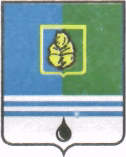 ПОСТАНОВЛЕНИЕАДМИНИСТРАЦИИ  ГОРОДА  КОГАЛЫМАХанты-Мансийского автономного округа - ЮгрыОт «25»  января  2016 г.                                                                       №162О внесении  измененийв постановление Администрациигорода Когалыма от 31.12.2014 №3666В соответствии с Федеральным законом от 05.12.2006 №207-ФЗ                          «О внесении изменений в отдельные законодательные акты Российской Федерации в части государственной поддержки граждан, имеющих детей»,  Законом  Ханты - Мансийского автономного округа - Югры от 21.02.2007             №2-оз «О компенсации части родительской платы за присмотр и уход за детьми в образовательных организациях, реализующих образовательные программы дошкольного образования», постановлением Правительства              Ханты - Мансийского автономного округа - Югры от 21.02.2007 №35-п               «О Порядке обращения за компенсацией части родительской платы за присмотр и уход за детьми в образовательных организациях, реализующих образовательные программы дошкольного образования, и ее выплаты», постановлением Администрации города Когалыма от 30.11.2010 №2368                    «О Порядке осуществления муниципальным бюджетным учреждением города Когалыма полномочий структурного подразделения Администрации города Когалыма по исполнению публичных обязательств перед физическим лицом, подлежащих исполнению в денежной форме, и финансового обеспечения их осуществления», в связи с реорганизацией дошкольных образовательных организаций города Когалыма:1.В постановление Администрации города Когалыма от 31.12.2014 №3666 «Об осуществлении переданного полномочия по начислению и выплате ежемесячной компенсации части родительской платы за присмотр и уход ребенка в дошкольных образовательных организациях» (далее – постановление) внести следующие изменения:,1/1.1. Пункт 1 постановления дополнить подпунктом 1.3 в следующей редакции:«1.3. По формированию сводного реестра получателей компенсации части родительской платы за присмотр и уход за детьми, принятию решения о назначении компенсации».1.2. Пункт 3 постановления дополнить подпунктом 3.5 в следующей редакции:«3.5. Включение в уставы дошкольных образовательных организаций полномочия по начислению и выплаты компенсации части родительской платы за присмотр и уход за детьми».1.3. Приложение к постановлению изложить в редакции согласно приложению к настоящему постановлению.2. Настоящее постановление распространяет свое действие на правоотношения, возникшие с 01.01.2016.3. Опубликовать настоящее постановление в газете «Когалымский вестник» и разместить на официальном сайте Администрации города Когалыма в сети «Интернет» (www.admkogalym.ru).4. Контроль за выполнением постановления возложить на заместителя главы города Когалыма О.В.Мартынову.Глава города Когалыма                                                         Н.Н.ПальчиковСогласовано:зам. главы г.Когалыма					О.В.Мартыновазам. главы г.Когалыма					Т.И.Черныхпредседатель КФ					М.Г.Рыбачокначальник ЮУ						А.В.Косолаповначальник УО	  					С.Г.Гришинаначальник УЭ						Е.Г.ЗагорскаяПодготовлено:начальник ОФЭО и К 					Е.В.ДемченкоРазослать: УО, КФ, прокуратура, ЮУ, УпоОВ, УпоИР, газета «Когалымский вестник», Сабуров, МОДОУ «Березка», «Цветик–семицветик», «Золушка», «Буратино», «Колокольчик», «Чебурашка», «Сказка»Приложениек постановлению Администрациигорода Когалымаот 25.01.2016 №162РазослатьПеречень муниципальных дошкольных образовательных организаций, реализующих образовательную программу дошкольного образования, за посещение которых производится выплата компенсации части родительской платы за содержание детей1. Муниципальное автономное дошкольное образовательное учреждение города Когалыма «Сказка»;2. Муниципальное автономное дошкольное образовательное учреждение города Когалыма «Буратино»;3. Муниципальное автономное дошкольное образовательное учреждение города Когалыма «Чебурашка»;4. Муниципальное автономное дошкольное образовательное учреждение города Когалыма «Березка»;5. Муниципальное автономное дошкольное образовательное учреждение города Когалыма «Колокольчик»;6. Муниципальное автономное дошкольное образовательное учреждение города Когалыма «Золушка»;7. Муниципальное автономное дошкольное образовательное учреждение города Когалыма «Цветик-семицветик».___________________________